Развитие мелкой моторики у детей с ограниченными возможностями здоровья посредством песочных игр.      Семья является главным источником развития и воспитания ребенка с ограниченными возможностями здоровья. Тесное сотрудничество педагогов  с семьями на ранней стадии развития ребенка с ОВЗ чрезвычайно важно. Ребенок с ограниченными возможностями здоровья, как и ребенок, не имеющий дефектов, способен под влиянием воспитания успешно развиваться в психическом и личностном отношениях.       Рука ребенка в этом возрасте физиологически несовершенна. Как и весь организм, она находится в стадии интенсивного развития. Мелкая моторика развита плохо. Пальцы рук сгибаются и разгибаются синхронно, т.е. действуют все вместе. Движения пальцев слабо дифференцированы, поэтому при сгибании одного пальчика остальные выполняют аналогичное действие.  Наблюдается неполная амплитуда движений и быстрая утомляемость.  Тренировка тонких движений пальцев рук является стимуляцией для общего развития ребенка и для развития речи.  Целенаправленная и систематическая работа по развитию мелкой моторики у детей дошкольного возраста с ОВЗ во взаимодействии с семьей посредством песочных игр способствует формированию интеллектуальных способностей, речевой деятельности, а самое главное, сохранению психического и физического развития ребенка.«Песочные игры для детей дошкольного возраста с ОВЗ» 
«Трудная дорога»  Нужно провести пальцем по песку волнистую линию (трудность в том, что ребенок пальчик не ослабевает, а напрягает и держит крючком). 
«Опасный поворот» Нужно провести по песку пальцем, закручивая в спираль (изображают спиралевидный знак). 
«Молния» Надо пальцем по песку нарисовать кривую линию. 
«Чудовище на острове» Сказочное чудовище спит на острове (поставить или закопать в песок игрушку). Надо обойти чудовище и не коснуться его – может проснуться. 
«Радуга» Четырьмя пальцами нарисовать по песку полукруг – радугу. А потом добавить солнце. 
«Мой веселый звонкий-мяч»  Нарисовать насыпью песка мячик (обвести по насыпанному песку), он упругий, веселый по характеру (можно нарисовать ему рожицу и ножки), а другой не совсем круглый, не очень упругий и ленивый (отобразить эмоции), почти не подскакивает. 
«Дорожка из песка» Покажите ребёнку, как набрать в горсть сухой песок и медленно высыпать его, создавая разные формы (дорожку к дому зайчика). 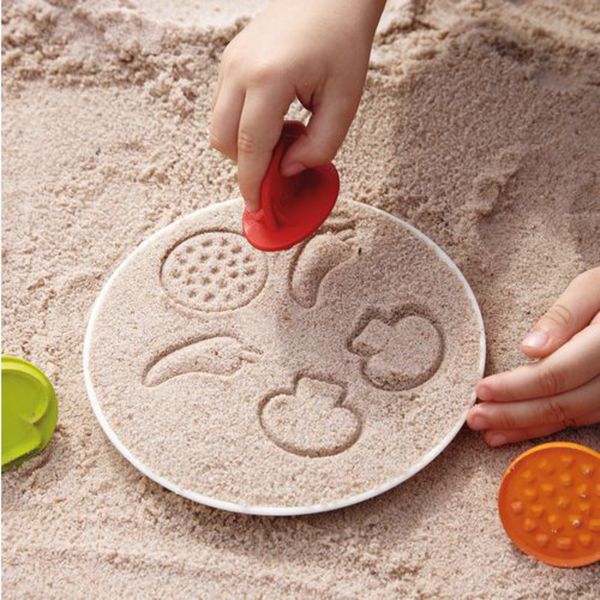 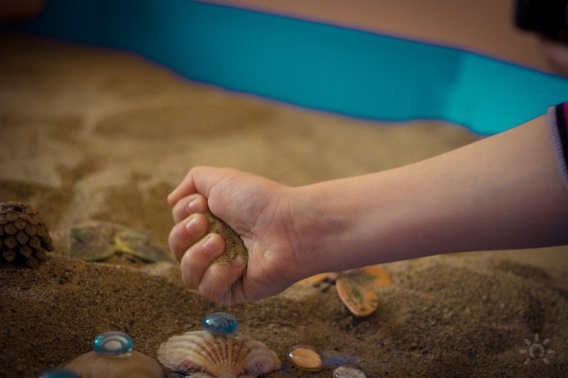 «Песочное рисование» 
• Рисуем одновременно двумя руками симметричные предметы; 
• Рисуем на мокром песке; 
• Отпечатываем плоскими фигурками, формочками изображения на песке; 
• Рисуем пальчиком;  
• Печатаем на песке ладошками рук; 
Важно вызвать активность и желание овладеть действием.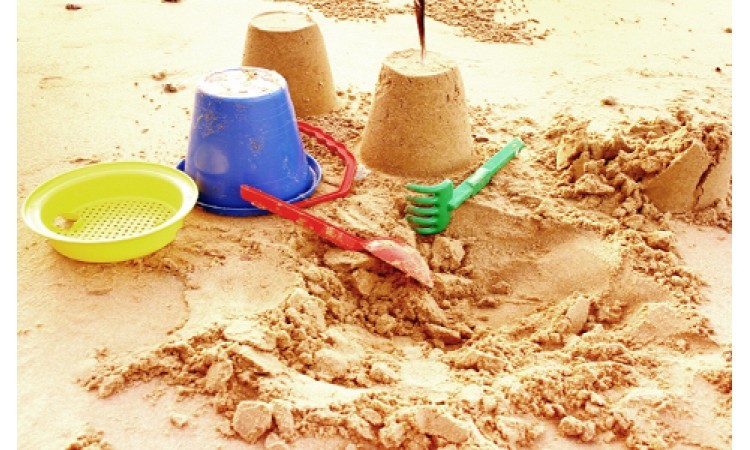 